         «…Воспитывают все: люди, вещи, явления, но, прежде всего-люди. Из           них на первом месте родители и педагоги…»                                                                                                             А.С.Макаренко- это влюблённые в своё дело сотрудники, которых объединяет одно общее желание: понять ребёнка, не навязывая ему своей воли, помочь быть самим собой, осознавая себя как личность. 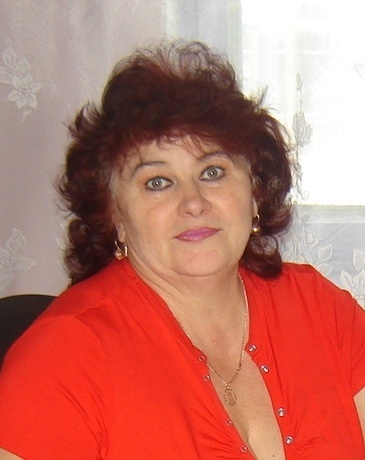 С 1999 года  руководит нашим  дошкольным учреждением, имеет первую категорию, стаж работы  в образовании -31 год, на руководящей должности - 23 года. Награждена Почетной грамотой Законодательного Собрания (Суглана)Эвенкийского  автономного округа. Фактический адрес  Детского сада: 648490, РФ,  Эвенкийский  муниципальный район, с.Ванавара, ул. Строителей 11-а,  ул.Собинская 17. Лицензия  на осуществление образовательной  деятельности А № 290636, регистрационный номер 1603 –л от  17 марта 2008года, действительна  по  17 марта  2012 года. Свидетельство  о государственной  аккредитации  АА 131329,  регистрационный номер  15 от  08  декабря   2006 года.   Для оптимальной организации работы дошкольного образовательного учреждения каждый работник четко знает свои должностные и функциональные обязанности.Управление деятельностью МКДОУ осуществляется в соответствии с Уставом дошкольного учреждения и действующим законодательством Российской Федерации на принципах демократичности, открытости, профессионализма. Контингент воспитанников формируется в соответствии с их возрастом и видом дошкольного образовательного учреждения. Все воспитанники зачисляются в детский сад приказом заведующей на основании путевки-направления, медицинской карты, заявления родителей, свидетельства о рождении ребенка и договора.   В МКДОУ соблюдается исполнительская и финансовая дисциплина. Постоянно осуществляется работа по изучению и реализации нормативных документов – приказов и инструкций. Распределены обязанности между сотрудниками МКДОУ. В наличии нормативно – правовая документация, регулирующая деятельность образовательного процесса:- Устав МКДОУ;- Договор с учредителем;- Договоры между родителями и МКДОУ. Создана четко продуманная и гибкая структура управления в соответствии с целями и содержанием работы учреждения, направленными на разумное использование самоценного периода дошкольного детства для подготовки ребенка к обучению в школе и самостоятельной жизни. Все функции управления (прогнозирование, программирование, планирование, организация, регулирование, контроль, анализ, стимулирование) обоснованы изменениями содержания работы МКДОУ и направлены на достижение оптимального результата. Характерными особенностями управления МКДОУ являются: использование внутренних резервов для расширения штатного расписания; профессиональный уровень педагогов (образование, стаж, категорийность), стабильность кадров; реальная результативность инноваций; формирование единого целевого пространства; создание условий для активного участия педагогов в развитии образовательного процесса, для их творческой самореализации; наличие и действенность традиций в МКДОУ.            Режим работы МКДОУ установлен учредителем, исходя из потребностей семьи и возможностей бюджетного финансирования дошкольного учреждения.      Двухэтажное  светлое здание, окруженное яркой зеленью леса. В густой тени среди  высоких стройных сосен и  осин сверкают разноцветные  веранды, площадки для игр, домики, песочницы- все это хранит  в себе  множество  детских тайн.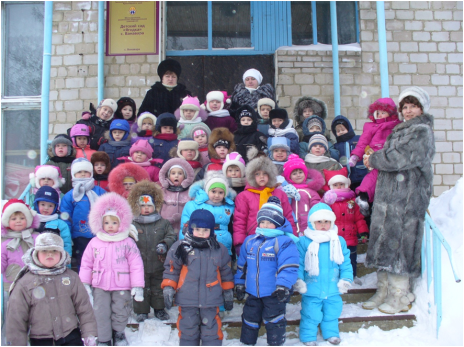 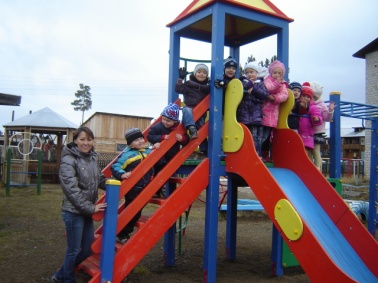  Слово «Ягодка» истолковывается по разному:  это и любовь, и доброта, и уважение.  Наверное  и послужило тому, что в детском саду всегда царит атмосфера  доброты, тепла, любви. Родился детский сад «Ягодка» в 1982 году и каждое утро заботливо встречает малышей с 8.00 утра до 18.00 вечера, пять дней в неделю. Выходные дни - суббота, воскресенье. Каждый день,  проведенный в Детском саду, полон забот и хлопот, веселья и радости, для детей от 1,5 до 7 лет. 126 мальчишек и девчонок посещают  6 групп детского сада. На протяжении многих лет детский сад ведет свою активную воспитательно-педагогическую деятельность. В этом заслуга  всех  кто работает в нашем учреждении. Сад полностью укомплектован  педагогическими  кадрами согласно штатному расписанию: всего педагогов 11 человек:  из них воспитателей 9, музыкальный руководитель-1 ч., логопед-0.5ст., учитель эвенкийского языка-0,5ст., инструктор по физической культуре-0,5ст. Педагогов имеющих высшее образование -2 ч., среднее специальное -8ч., нет специального образования -1ч.  Основными  задачами нашего коллектива являются: -забота о здоровье, эмоциональном благополучии и своевременном всестороннем  развитии каждого ребенка; -гармоничное, разностороннее (интеллектуальное, эстетическое, психическое и физическое) воспитание  ребенка с учетом  индивидуальных возможностей; -создание  в группах атмосферы гуманного и доброжелательного отношения  ко всем  воспитанникам; -соблюдение прав детей; - создание  развивающей предметно- пространственной среды и условий  для приобщения  детей к  общечеловеческим  ценностям; - взаимодействие  с семьей, вовлечение  родителей  в образовательный процесс для формирования  у них компетентной  педагогической  позиции по отношению к собственному ребенку.    Учреждение  выстраивает  учебно- воспитательный процесс на основе  сочетания одной комплексной  «Программы воспитания  и обучения в детском саду» под редакцией Васильевой М.А. и  нескольких авторских и парциальных программ, обеспечивающих развитие детей по основным приоритетным  направлениям, выбранным нами. Направления  развития детей определены с учетом интересов, способностей и индивидуальных психологических особенностей детей, пожеланий родителей и с учетом возможностей и квалификации педагогических работников МКДОУ. Используются  педагогические технологии: «Развитие речи»- В.В. Гербова, О.С. Ушакова; «ОБЖ» - К.Ю.Белая « Любознайка» - Г.Н. Вавилова « Математика» - Л.С.Метлина. Авторские программы: 1.»Изобразительная деятельность в детском саду» -автор П.С.Швайко, 2.»Обучение дошкольников грамоте» -авторы Дурова, Журова и др., 3.»Коррекционная работа  по развитию  речи» -автор Т.Б. Коробейникова. 4. «Индивидуальная  коррекционная работа» - автор Н.В. Новотворцева Коррекционная работа в МДОУ  детям 4, 5 и 6 лет оказывается логопедическая помощь. Основной формой организации детей дошкольного возраста являются занятия. Занятия с детьми раннего возраста проводятся по подгруппам. Для детей дошкольного возраста  предусмотрены фронтальные занятия в первую и вторую половину дня.Количество и продолжительность занятий определялись требованиями СанПиН  к учебной нагрузке на ребенка раннего и дошкольного  возраста:с детьми раннего возраста (1,5-3 года) – 10 занятий в неделю продолжительностью по 10 минут;с детьми 2-младшей группой	 (3-4 года)  -11 занятий продолжительностью  не более 15 минут;в старшей группе  проводятся 15 занятий в неделю продолжительностью не более  25 минут.в подготовительной группе— 17 занятий в неделю продолжительностью не более 30 минут.Данные об образовательных дисциплинах и сведения о   количестве занятий  отражены в  учебном плане детского сада, который   состоит из следующих образовательных дисциплин:  развитие речи, подготовка к обучению грамоте, формирование элементарных математических представлений (ФЭМП), ознакомление с художественной литературой, ознакомление с окружающим, ознакомление с природой, действие с предметами (ранний возраст), изобразительная деятельность (рисование, лепка, аппликация), конструирование, музыкальное развитие, физическая культура.Специфика учебного плана заключается в установлении точного количества часов на освоение детьми каждого образовательного курса. На  основании учебного плана разрабатываются тематические планы и расписание  занятий для каждой возрастной группы.      В целях   обеспечения безопасности воспитанников и сотрудников, в  образовательном учреждении запланировано в будущем году сделать   систему АПС, оповещения о пожаре с выводом на пульт 01 пожарной части, а также кнопку тревожной сигнализации. Охрана детского сада  будет осуществляется  охранным предприятием. В удовлетворительном состоянии находится территория: веранды, малые игровые формы на участках, спортивное оборудование. Ежедневно осуществляется обход и осмотр всех помещений здания и территории детского сада.           В детском саду имеются все условия  для комфортного и полезного пребывания детей в течение  дня: раздевалки и групповые комнаты, столовые и спальни, а также медицинский кабинет, пищеблок, хозяйственный блок, кабинеты  заведующей и методиста, сенсорная комната, музыкальный и  спортивный  залы, уголок- русская изба.Работа  учреждения строится на принципах демократичности, гуманизации педагогического процесса  и свободного  развития личности. Направления определены с учетом  интересов, способностей и индивидуальных психологических особенностей детей, пожеланий  родителей и с учетом возможностей и квалификации педагогических  работников.    Коллектив МКДОУ использует в работе с детьми методы и приёмы, направленные на решение основных и программных задач, способствующих повышению уровня развития детей во всех видах деятельности.     Успешная педагогическая деятельность позволяет педагогам делиться опытом как с коллегами  по работе, так и с педагогами других дошкольных учреждений.                  Результативность воспитательно-образовательной деятельности.Систематический  мониторинг   воспитательно-образовательной деятельности воспитателей детского сада позволяет добиваться высоких результатов, подтверждением чему являются данные систематического анализа выполнения воспитанниками основных разделов программы:                              Анализ выполнения программы ( в % за 2 года)В отчетный период педагоги работали над развитием  речи детей дошкольного возраста через использование  художественно-речевой среды. Для работы в этом направлении воспитатели изучили методическую литературу и представили доклад на заседании  педагогического совета, провели цикл открытых мероприятий на тему «Руки учат говорить» в разных возрастных группах.  Заместителем заведующей был проеден семинар «Технология речевого развития».  В рамках работы  над данной темой для педагогов были проведены консультации. Все участники воспитательно-образовательного процесса приняли участие в смотрах и конкурсах («Волшебный лист бумаги», «Природа глазами души»).В 2011 учебном году также решалась задача  формирования социально-нравственной основы через ознакомление  их с Международным документом  по защите прав ребенка.  Данное направление  в работе  педагоги  считают  необходимым и важным. В годовой план были включены мероприятия направленные  на решение  данной задачи: открытое занятие  «Село, в котором  я живу», музыкальное развлечение «Мы тоже имеем право», семинар «О Конвенции ООН по защите  прав ребенка»,  консультация «Прививаем детям  дошкольного возраста основы  правового  сознания»,  в течение всего учебного года воспитателями  во всех возрастных  группах был проведен цикл занятий по ознакомлению дошкольников с правами  ребенка. Оформлен стенд «Защита прав ребенка». Проведено общесадовское собрание «Традиции семьи».Имеем  годовой план работы  по правовому  воспитанию и образованию дошкольников.Цель: дать детям элементарные знания  и представления о Международном документе «Конвенция  о правах  ребенка».Задачи:  1.Дать детям общее  представление об их правах.2. Способствовать  развитию  правового  мировоззрения  и нравственныхпредставлений. Развивать  умение рассуждать, сопоставлять, делать выводы.3.Воспитывать чувство самоуважения и уважение  к другим  людям.4. Обогащать детско-родительские отношения опытом  ведения споров, дискуссий, совместной  творческой  деятельностью.              А как живется в детском саду сегодняшним воспитанникам?    …Большие, светлые, красиво оформленные комнаты, много игрушек, настольных игр, атрибутов для развития  разных сюжетов игр: «семья», «больница», «библиотека», «театр» и т.д. А также  созданы  уголки-лаборатории для поисково-познавательной и экспериментальной деятельности.                                             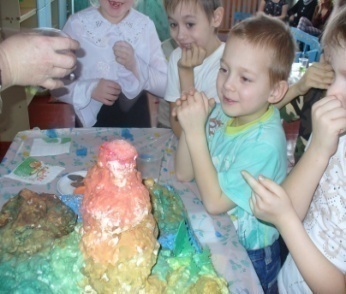 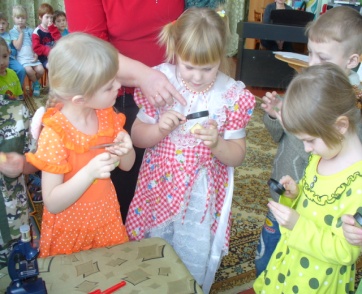 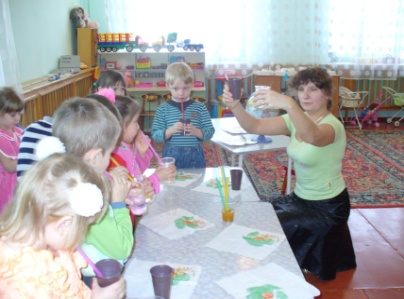 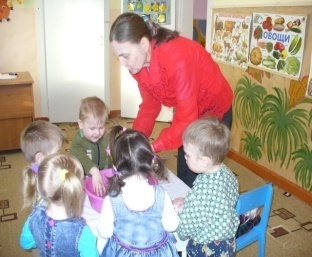     Великолепно оформленный музыкальный и спортивный залы для проведения               развлечений, утренников, спектаклей, музыкальных и спортивных занятий.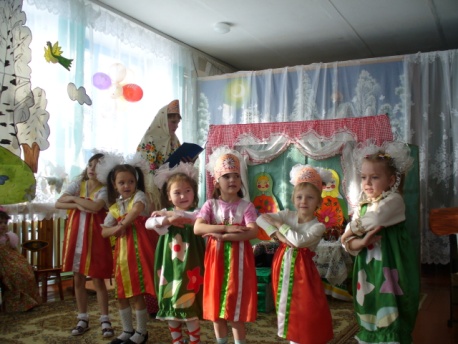 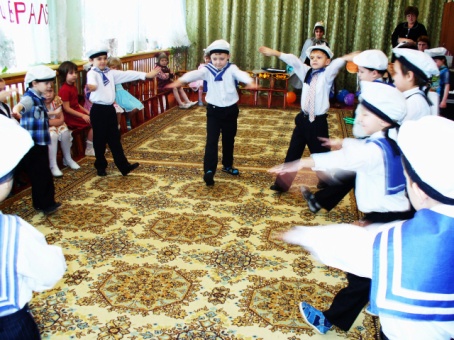 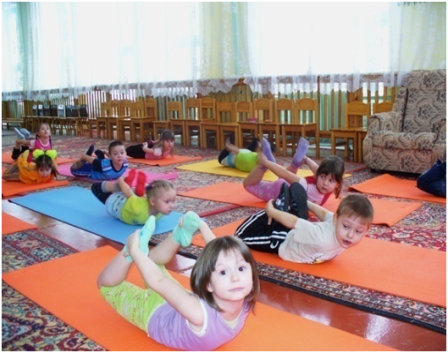                                                                       
  Организация питания воспитанников детского сада осуществляется в соответствии с утвержденными 20-дневным  меню. В меню представлены разнообразные блюда, исключены их повторы. На каждое блюдо имеется технологическая карта.
   Качество привозимых продуктов и приготовленных блюд контролируется специально созданной комиссией,  в состав которой входят медицинские и педагогические работники учреждения. Питание воспитанников  осуществляется в групповых помещениях детского сада. Производство пищи производится  в собственной кухне  поварами. Продукты питания поставляются предприятием по договору с окружным управлением образования. В МКДОУ организовано 3- разовое питание.    В ежедневный рацион питания включены  соки и фрукты. Стоимость питания (в расчете на 1 воспитанника в день) на конец 2011 года составляла:                              Схема финансово-экономической деятельности                            дошкольного образовательного учреждения   В наших довольно суровых климатических условиях, с длинной,  морозной зимой и коротким световым днем, дети основную часть времени проводят в помещениях. Наш коллектив работает  над проблемой оптимального  режима двигательной активности для детей дошкольного возраста в условиях местности,  приравненной  к району Крайнего Севера.Ведем работу   в нескольких направлениях: работа с детьми, работа с родителями, работа  с педагогами, создание оздоровительной среды в МКДОУ. Физкультурно-оздоровительная работа занимает половину всего времени пребывания ребенка в детском саду. Эта работа включает ряд взаимосвязанных вопросов, а именно:  - создание условий для   двигательной активности детей;                                                                                                                                                                           - эмоционального, интеллектуального, социально-нравственного здоровья;                                                                                                                                         - профилактической, оздоровительной  работы.                                                                                                                 -  организация полноценного питания и сна;                                                                                                                           - планирование работы по взаимодействию с родителями.В начале учебного года  проводится  диагностика физического развития детей,  учитывая индивидуальные особенности состояния здоровья ребёнка, эмоциональный настрой. Создана и успешно организована система закаливающих мероприятий, которая корректируется в зависимости от сезона и времени года. Решая задачи физкультурно-оздоровительной работы в саду, Опираемся  на принцип  единства взаимодействия:
                                             Родители → ребёнок → педагог.Проведенный мониторинг, выявил позитивные изменения  в развитии у детей физических качеств. Результаты мониторинга физической подготовленности детей улучшились с сентября 2008 года к маю 2011 года по всем показателям, количество детей с высоким и средним уровнем физической подготовленности значительно увеличилось. Системный подход к организации физкультурно-оздоровительной и профилактической работы с детьми позволил добиться снижения показателей заболеваемости среди воспитанников детского сада.Основная цель, которую ставит перед собой  наш коллектив - это сохранение и укрепление здоровья детей, улучшение их двигательного статуса с учётом индивидуальных возможностей и способностей; формирование у родителей, педагогов, воспитанников ответственности в деле сохранения собственного здоровья.   Организованной формой в двигательном режиме являются физкультурные занятия. При проведении занятий используются, как традиционные, так и нетрадиционные формы занятий. Сюжетные, тренировочные, контрольные, комплексные, игры-эстафеты, и др. Кроме этого, используем принцип чередования активной деятельности, упражнениями на дыхание, релаксацию.Мы понимаем, что здоровье детей в немалой степени зависит от наличия фактора безопасного существования. Поэтому огромное внимание уделяем внедрению технологии "Основы безопасности жизнедеятельности детей дошкольного возраста".Поднимающие настроение и мышечный тонус  утренняя гимнастика, аэробика, физкультминутки, бодрящая гимнастика после дневного сна в сочетании с закаливающими процедурами стали естественными и необходимыми в нашем детском саду. Коллективом сада  разработан годовой план профилактической работы, план мероприятий по снижению острой заболеваемости в детском саду.Разработана система оздоровительной работы по следующим направлениям:- использование вариативных режимов дня и пребывания ребёнка в ДОУ; - психологическое сопровождение развития;- разнообразные виды организации режима двигательной активности    ребенка;- система работы с детьми по формированию основ гигиенических знаний   и    здорового образа жизни; организация питания.В целях оздоровления организма ребёнка во всех группах проводятся различные виды закаливания. В яслях это воздушные ванны и ходьба по корригирующим дорожкам. В младшей и средней группах добавляется дыхательная гимнастика и точечный массаж. В старших группах - массаж стопы (Суджою), обширное умывание по методу Уманского, сухое обтирание, восточная гимнастика на постели, уход за полостью рта.Работа с сотрудниками – одно из важнейших направлений по укреплению и сохранению  физического здоровья детей.Для этого в саду  используем   различные формы работы:Семинары: «Ребенок и здоровье», «Нетрадиционные формы оздоравливания детей»,«Оздоровительные игры», «Психолого-педагогические основы общения с детьми».Консультации: «Формирование здорового образа жизни дошкольников»: использование природных факторов в укреплении здоровья детей:«Лето, семья, ребенок», «Развитие силы, быстроты, выносливости», «Формирование двигательных  навыков и воспитание психофизических качеств», «Школа молодого воспитателя», «Формирование у детей  физических  качеств в разных видах деятельности»,«Работа по оздоровлению детей в летний период», «Организация и проведение мониторинга здоровья и физического развития детей», «Методика лечения звуками».Открытый просмотр «Неделя Здоровья», просмотр открытых занятий с элементами нетрадиционных методик оздоровления (во всех группах).Открытые просмотры: Ежегодно 7 апреля и 21 июня – «День здоровья», «Папа, мама и я – спортивная семья», спортивное развлечение «Мы - спортсмены» и другое. Гармоничность сочетания разнообразных форм, цветовой гаммы пособий в оформлении физкультурно-игровой среды вызывает у дошкольников положительные эмоции и формирует привычку к регулярным занятиям физической культуры.Педсоветы: «Оздоровительная работа в детском саду», «Организация режима двигательной активности в ДОУ», «Азбука питания», «Развитие физических качеств детей», «Роль семьи и детского сада в формировании здорового образа жизни детей», "Физкультура - это сила и здоровье» форма проведения - викторина.Анкетирование родителей с последующим  анализом на тему: «Работа по оздоровлению и физическому развитию детей в домашних условиях».Конкурс на лучший сценарий «Дня здоровья».С уверенностью говорим, что ни одна, даже самая лучшая физкультурно-оздоровительная программа не сможет дать полноценных результатов, если она не реализуется в содружестве с семьёй.Сколько положительных эмоций, а, следовательно, и здоровья получают дети на спортивных праздниках и досугах. Традиционно проводится каникулярная неделя, где дети принимают участие в "Весёлых стартах", в игре "Зов джунглей" и других мероприятиях, показывая уровень своего физического развития, получают эмоциональный заряд от своих достижений.Большую роль в оздоровлении детей играют прогулки и походы. В зимний период проводятся лыжные прогулки, катание с горы на санках за пределами участка детского сада. С большим удовольствием в таких прогулках участвуют и родители, которые не прочь продемонстрировать свои умения. Для повышения выносливости проводится продолжительный бег в медленном темпе, бег трусцой.Удачно проходят спортивные досуги с родителями "Папа, мама, я - спортивная семья", "Семейные старты". Кроме того, для родителей организуем Дни открытых дверей, когда они могут посетить любое мероприятие.Широко используется информация в родительских уголках, в папках-передвижках ("Движение- основа здоровья", "Как выработать у детей правильную осанку", "Зимняя прогулка" и т.д.).Для себя мы определили следующие задачи работы с родителями:Повышение педагогической культуры родителей.Установка на совместную работу с целью решения здоровьесберегающих задач. Привлечение родителей в воспитательно-образовательный процесс.Вооружить родителей психолого-педагогических знаний через психологические тренинги, консультации, семинары. Для этого используем следующие формы работы с родителями:проведение родительских собраний, семиниров-практикумов,консультаций, дней открытых дверей; педагогические беседы (индивидуальные  и групповые);совместные занятия и развлечения, труд.Консультации для родителей: «Ловкость и безопасность, нужно ли воспитывать ловкость у детей дошкольного возраста?», «Роль семьи в развитии физических качеств у детей», групповые  родительские собрания по развитию физических качеств у детей. Чаще всего при проведении консультации использую метод объяснения. Но вначале консультации  стараюсь  сформулировать вопросы. Это помогает осмысливать свой опыт, высказывать  свои  соображения, делать  выводы. В ходе консультации использую метод дискуссии.План на ближайшие 3 – 4 года.1.Продолжить  проведение совместных мероприятий: «Дней Здоровья», праздников, субботников.2.Для обогащения родителей знаниями о малыше разработать серию семинаров – практикумов «Давайте узнавать малыша вместе».3.Организовывать новую форму работы с родителями – дни семейных увлечений «Что умею сам – научу детей» (в вечернее время).4.Посещение родителями занятий валеологической направленности, с целью педагогической пропаганды здорового образа жизни.5.Вовлечение родителей в инновационный педагогический процесс, консультации, беседы, изучение рисунков на тему: «Наша семья» и их обсуждение с детьми.  Ориентация на успех, высокая эмоциональная насыщенность занятий, постоянная опора на интерес, воспитание чувства ответственности за порученное дело - все это дает положительный эффект в нашей работе.  Дети показывают высокий уровень развития физических качеств, отдельных качественных сторон двигательных возможностей человека: быстроты, силы, гибкости, равновесия, выносливости и ловкости, достаточный уровень развития основных движений у детей.                Показатели  состояния  здоровья  и физического развития                 детей по всем группам в среднем за три последних года.Из таблицы видим, что динамика роста состояния здоровья и физического развития  детей в нашем детском саду положительная.За 3 последних года возрос показатель высокого уровня развития на 28%Для реализации целей физического развития составлен следующий                       алгоритм образовательной воспитательной деятельности:Перспектива работы по данной проблеме:Снижение количества наиболее часто встречающихся в дошкольном детстве заболеваний, за счет реализации индивидуального подхода к каждому воспитаннику и системы оздоравливающих мероприятий.Совершенствование системы физического воспитания на основе внедрения новых методик и технологий.Создание системы  комплексного  мониторинга  состояния  здоровья ребенка. Улучшение материально-технической базы:Обновление и пополнение физкультурного оборудования. Значительное место в программе физкультурных развлечений для старших детей занимают игры, игровые задания соревновательного типа (эстафеты). Эстафеты позволяют играющим отчётливее ощутить присутствие друг друга, научить считаться с игровым поведением партнёров и взаимодействовать с ними.               Модель двигательного режима детей в возрасте                                                 от 1,5 до 7 лет                                    Модель оздоровительного режимаСостояние здоровьяВ настоящее время в процессе  воспитания  дошкольников   используем множество инновационных моделей, в которых акцент делаем, прежде всего,  на раннее вовлечение  детей в  предметное обучение, расширение объема получаемых знаний, тесное слияние  новых интеллектуальных технологий с обучающими программами. Идет непрерывное  обогащение  методической базы  инновационным программным  обеспечением, электронными продуктами, методическими пособиями по всем направлениям здоровьесбережения и физического развития детей: гигиеническое воспитание, приобщение к ЗОЖ, организация питания. Созданы благоприятные условия  для привития  и закрепления  у детей культурно-гигиенических навыков (дидактические игры и пособия, атрибуты к  сюжетно-ролевым играм).Кроме занятий по физической культуре с детьми проводятся занятия по валеологии. На этих занятиях  даем детям представление о строении собственного тела, назначении органов, что полезно и вредно для организма, прививают элементарные навыки по уходу за собой и оказанию первой помощи. Все это оказывает большую роль в воспитании у ребенка потребности в здоровом образе жизни, в умении управлять своим поведением и эмоциями, регулировать свою активность. Знание воспитателями, детьми основ валеологии, гигиены и элементов медицины способствуют повышению эффективности занятий, проводимых в ДОУ и семье, физкультурно-оздоровительных мероприятий и исключают физические и психические перегрузки и переутомление у детей.Физкультурный зал со всем необходимым спортивным оборудованием позволяет включить в работу большую группу детей, что обеспечивает высокую моторную плотность занятий.В каждой возрастной группе создан физкультурный уголок, где находятся пособия для развития  двигательной активности. Это в основном нестандартное оборудование – различные массажные и ребристые дорожки для профилактики плоскостопия, кольцебросы,  мишени, балансиры и др.Имеются разные виды картотек:  подвижные игры с необходимыми шапочками и другими атрибутами;  для развития основных видов движения, картотека физкультминуток и пальчиковых игр.   Применение  нетрадиционной методики  закаливания  состоит в том, чтобы максимально использовать двигательную активность, причем в основе двигательной активности  применяю циклические виды движений (быстрая ходьба, спортивная ходьба, бег различной интенсивности и т.д.). Распорядок дня  позволяет без особого ущерба и ущемления каких-то других, направленных занятий внедрять нетрадиционные методы закаливания, и вносить  не только оздоровительный эффект, но и значительно повысить психоэмоциональную подготовку всех детей.  Применяем  эти  методы в режиме дня:1. На утренней физзарядке. 
2. После обеденного сна. 
3. При проведении физкультурных занятий. 
4. На физкультурных праздниках. 
5. На многих других праздниках и показательных выступлениях.Некоторые особенности при закаливании на утренней физзарядке.Стараемся хорошо организовать утреннюю физзарядку, учитывая нетрадиционные методы закаливания, их формы и особенности. Что  дает детям хороший эмоциональный настрой на весь день, способствует укреплению их здоровья и профилактике болезней. А традиционная организация и проведение утренней физзарядки не учитывает индивидуальный подход, другими словами детям не предоставляется возможность каждому по своей подготовленности получать нагрузку - все дети одновременно выполняют одни и те же упражнения, в одном количестве и в одном и том же темпе.Некоторые особенности при закаливании после обеденного сна.Вторым по значимости, после утренней физзарядки, организованным занятием по закаливанию  считаю занятия после обеденного сна. Нужно заметить, что после сна организм детей значительно заторможен, а рекомендуемое нами занятие с физической направленностью и тем более закаливанием, значительно способствует более быстрому переходу организма к дальнейшим активным занятиям в режиме дня.Некоторые особенности при закаливании во время провидения физкультурных занятий.Практически в каждое физкультурное занятие включаем двигательные элементы, у которых, как правило, незначительная активность, и это не дает достаточного разогрева организма. Закаливание   провожу  только после интенсивной двигательной активности, когда дети нуждаются в получении Холодовых процедур. На первом этапе организации нетрадиционных  методов закаливания лучшим вариантом  считаем проведение физкультурного занятия с подгруппой, где представляется идеальная возможность хорошо подготовить детей к разогреву, осуществить контроль на каждом этапе.В детском саду проводится  комплекс закаливающих мероприятий:- соблюдение температурного режима в течение дня;- правильная организация прогулки и её длительности;-соблюдение сезонной одежды во время прогулок с учётом индивидуального состояния здоровья детей;- облегченная одежда для детей в детском саду;-сон в трусах;
- дыхательная гимнастика после сна;-мытьё прохладной водой рук по локоть, шеи, верхней части груди  (индивидуально);- полоскание рта прохладной водой; ходьба по сырому песку (летом), коврику (в межсезонье).- контрастное обливание ног (летом);- дозированный оздоровительный бег на воздухе (в течение года),-хождение босиком по спортивной площадке (летом);
- релаксационные упражнения с использованием музыкального фона (музыкотерапия);
- использование элементов психогимнастики на занятиях по физкультуре. Летне-оздоровительные мероприятия.Формы организации оздоровительной работы:Закаливание организма средствами природных факторов: солнце, воздух, вода, сон в трусиках, ходьба босиком;Физкультурные занятия в природных условиях (в лесной зоне, на спортивной площадке);Физкультурные досуги и развлечения: утренняя гимнастика на воздухе; Интенсивное закаливание стоп; Витаминизация: соки, фрукты, ягоды.                                          Традицией нашего дошкольного учреждения стало проведение в сентябре смотра-конкурса семейных фотогазет. Два года подряд (2010 и 2011 гг.) дети и их родители в необычайно творческой форме «рассказывали» о том, как они всей семьей укрепляют здоровье в летние месяцы («Родители и я – здоровая семья!»).Два последних года мы расширили тематику фотосочинений, предложив родителям и детям «написать» фотосочинения «Как мы провели лето», обязательно рассказав о методах оздоровления детей в летний период. Пропаганда активного образа жизни семей, акцент на необходимость занятий физкультурой и спортом, важность положительных эмоций и благоприятное воздействие природных факторов – все это наши родители отражали в фотоснимках, коллажах, рисунках и стихах.             «Исследовательская деятельность дошкольников в процессе                   формирования привычки к  здоровому  образу  жизни»В течение последних лет  работаем над вопросами формирования у дошкольников потребности в здоровом образе жизни. В решении данной проблемы одним из важных направлений является исследовательская деятельность.Начиная    работу  по этой теме, поставили  перед  собой  задачи:
1. Содействовать сохранению здоровья каждого дошкольника, показать многогранную его природу на основе естественнонаучных  знаний. Сформировать у детей представление об ответственности за собственное здоровье и здоровье окружающих.2. Обеспечить детей необходимой информацией, позволяющей сохранять и укреплять здоровье. Формировать представления о том, что любые знания человек может приобрести самостоятельно путём наблюдения реальных объектов, явлений и событий. Путём исследовательских действий и экспериментирования, учить находить разные способы решения одной задачи.3. Расширить и разнообразить взаимодействие детского сада и родителей в целях укрепления здоровья детей.Работу по формированию привычки к здоровому образу жизни на основе исследовательской деятельности, начинаем со своими воспитанниками со средней группы. Проводим  простейшие опыты и наблюдения, в игровой форме,  учим детей различать и называть части тела, уточняем,  для чего нужны те или иные органы. Постепенно подводим детей к выводу: все органы и части тела человека выполняют какую-то важную функцию, ненужных органов нет, поэтому свой организм надо беречь.Старшие дошкольники более  активно приобщаются к нормам здорового образа жизни. В увлекательной наглядно-практической форме  обогащаем представления детей о здоровье, об организме, его потребностях, способах закаливания, о предупреждении травматизма и различных заболеваний. В этом возрасте объём изучаемого материала значительно увеличивается, тематика детских исследований становится более обширной: «Как устроена дыхательная система?», «Сделай компьютер своим другом», «Как органы человека помогают друг другу?», «Кто с закалкой дружит, никогда не тужит», «Лето красное – для здоровья время прекрасное», «Витамины, полезные продукты и здоровый организм».  Для  исследовательской  деятельности важен  метод самообследования, так, при ознакомлении с опорно-двигательным аппаратом человека мои  воспитанники,   выяснили, сколько костей входит в состав отдельных частей скелета.  А при ярком свете настольной лампы внимательно рассматривали кисти рук, сравнивая их с предложенными картинками строения конечностей человека и животного. Исследовательские действия помогли  им понять, что скелет – это основа человека, он поддерживает и защищает все органы. Дети не только усвоили важность его для здоровья, но и придумали свой комплекс упражнений для разных частей тела,  изобразили его в рисунках и теперь мы используем его в качестве физминутки на занятиях. При изучении внешнего вида и строения кожи, дети с интересом проводят опыты, рассматривают кожу в лупу, изучают пальцевые рисунки, проверяют кожную чувствительность. В процессе работы ребята поняли важность гигиенических процедур для своего здоровья и разработали памятку по уходу за кожей, которой придерживаются дома и в детском саду.На занятии в подготовительной группе «Для чего нужен язык?», путём исследовательской деятельности мы с детьми  выяснили, что этот орган выполняет много разных функций: воспринимает вкусы, участвует в пережёвывании пищи и в образовании речи. Они попробовали все эти действия проделать без  его помощи, и пришли к выводу о важности языка  для организма человека,  а также закрепили  правила ухода за ротовой полостью, которые выполняют сами и рекомендуют сверстникам и взрослым. 
Помимо занятий наши  воспитанники с удовольствием принимают участие в играх-конкурсах с элементами исследования: «Сколькими способами можно напиться?», «Какими способами можно очистить свою кожу?». Они дают детям возможность убедиться в том, что путём исследовательских действий выполнение любого задания можно варьировать, помогают закрепить гигиенические навыки, развивают воображение, умение мыслить нестандартно. 
Весело и интересно проходят развлечения, на которых знания детей уточняются и закрепляются: «Готовимся к походу», «Что? Где? Когда?», «Путешествие всей семьёй в весенний лес». В программу таких мероприятий  включаем задания исследовательского характера, побуждающие детей к самостоятельной умственной и практической деятельности, активизирующие мышление, творческое воображение: «Что делать, если испачкались руки, а воды рядом нет?» «Как сделать воду из ручья пригодной для питья?»«Воспитание любознательности средствами природы», «Лечим простудународными средствами».Наш  опыт позволяет сделать вывод, что в процессе совместной исследовательской деятельности педагогов, детей и родителей можно успешно  решать задачи формирования у дошкольников умений и навыков самостоятельной познавательной и творческой работы, появления и усиления интереса у детей к здоровому образу жизни, повышения уровня знаний по культуре здоровья.Третий год педагоги нашего детского сада работают над изучением и внедрением в практику деятельности проектной технологии. Начали с разработки и реализации общесадового проекта летней оздоровительной кампании «Растим детей  крепкими, здоровыми и жизнерадостными», успешно провели мероприятия в рамках групповых валеологических проектов «В единстве с семьей». Второй год творческая группа, в которую входят педагоги и родители воспитанников, разрабатывает проекты «Неделя Здоровья». Проведено уже три таких Недели, во время которых, наряду с интересной и содержательной совместной деятельностью педагогов и детей, проводятся различные по тематике и значению мероприятия  с родителями.  Они заранее знакомятся с тематикой дней Недели Здоровья, приглашаются на запланированные совместные мероприятия с детьми (досуги, учебно-игровые занятия, консультации педагогов). Кроме этого, желающие родители имеют возможность принять активное участие в реализации групповых проектных мероприятий.В апреле 2010 года один из дней Недели назывался «Мы – сильные и ловкие!» и во всех группах прошла выставка физкультурно-спортивного и выносного материала, изготовленного руками родителей «Игрушки для ловких».В октябре 2011 года один из дней Недели Здоровья «посвящался» витаминам, а другой – правильному питанию. В итоге в каждой группе появились книжки: «Это вкусно и полезно», сделанные детьми и родителями.Итоги Проектов «Неделя Здоровья» предлагаются родителям в качестве содержательных фотогазет и электронных презентаций.Выбирая указанные выше формы взаимодействия с семьями воспитанников, мы уверены в их эффективности, подтвержденной практикой. Считаем, что они открывают возможность для сближения родителей и педагогов вокруг  детей.Использование окружающей среды.Инструктор по физической культуре  использует  окружающую среду как источник воспитания и обучения движениям, в холодное время года - это помещение группы,  в которой применятся как традиционное оборудование, так и оборудование, изготовленное родителями и педагогами.В теплое время-подбор наиболее привлекательных источников из окружающей природы: (песок, вода) на участке детского сада, организация,исследовательской деятельности предметного окружения и в непринужденной форме выполнение двигательных упражнений в приседании, подлезании, ходьбе по рыхлой поверхности. Упражнения в равновесии и профилактика плоскостопия. Элементарный самомассаж стопы на пуговичном коврике - массажере.Закаливание в детском саду детей младшего дошкольного возраста является необходимым и важным средством физической культуры. В раннем возрасте для нас наиболее удобным и эффективным является использование природных факторов: прием воздушных ванн перед сном в течение 5-10 мин (нахождение детей в помещении в облегченной одежде)и организация ходьбы после сна по Йодисто-солевой дорожке(Рижский метод закаливания).Большой эмоциональный отклик у малышей вызывает купание в сухом бассейне - тут и игра, и массаж, и развитие мелкой моторики рук, и общение со сверстниками. В раннем возрасте движения малышей  я часто сопровождаю  стихотворным текстом, что им  очень нравится.Используем  упражнения,  основанные  на игровых приемах ,поощряем  неуверенных детей. Упражнения проводим,  как с предметами, так и без них, используем  метод  имитации (дети – зайчики, цыплята и пр.), сочетание слов с движением (Зайчик беленький сидит, Ветер дует нам в лицо).Коррекция эмоциональных состояний при помощи игр-забав, игрового массажа (Поиграем с носиком) и т.д. (Основные методы и приемы, используемые   при организации работы сохранению и укреплению здоровья воспитанников: Личный пример  выполнение упражнений  вместе с детьми, поощрение и похвала, метод убеждения, игровые приемы,  соревнования. Дифференцированный подход к детям с ослабленным здоровьем, учет детей по группам здоровья.Социо-игровые приемы обучения (договоры-сговоры, деление на  кампании, присутствие «Тайны», отгадывание движений и исполнение пантомим)Все формы организации жизнедеятельности детей дошкольного возраставзаимосвязаны, реализуются в соответствии с режимом дня каждой возрастной группы. Широко используется музыкальное сопровождение.Ожидаемые результаты:1.Создание условий для развития индивидуальности ребенка через осознание   своих возможностей и способностей.2.Осознание взрослыми и детьми понятия «здоровье» и влияние образа жизни на состояние здоровья.3.Повышение уровня ориентации к современным условиям.4.Овладение навыками оздоровления.5.Снижение уровня заболеваемости. Мы активно занимаемся внедрением и использованием новых эффективных технологий: интегрированный метод обучения дошкольников, проектно – исследовательская деятельность в детском саду, использование нетрадиционных техник в изодеятельности. За последние  2 года 87%  педагогов повысили  свою квалификацию. Награждались «Почетными грамотами Управления образования»  за  многолетнюю и творческую работу. Принимали участие в конкурсе «Сердце отдаю детям» заняв вторые места.Кроме того, среди  профессионально значимых  личностных качеств педагогов, можно выделить стремление к творчеству, профессиональному самосовершенствованию и повышению образовательного уровня.  Коллективом достигнуты определенные успехи и повышение качества воспитательно-образовательного процесса. Выражается это в устойчивом росте усвоения детьми программного материала по всем видам деятельности. В перспективе на 2011-2012 г.г., наш педагогический коллектив планирует поднять на более высокий уровень качество образовательной деятельности  за счет разработки и реализации новых методов и форм работы с детьми. Систематическая работа квалифицированных педагогов по  воспитанию и обучению детей в тесном контакте с родителями воспитанников дает хорошие результаты. Выпускники нашего детского сада готовы к школьному обучению и успешно с ним справляются,  что подтверждается результатами психологических диагностик  и анализом  успеваемости детей в первом  классе. направления в работе2009/2010 уч.год.2010/2011 уч.год.Развитие речевой деятельности90%91%Развитие математической деятельности91%89%Развитие изобразительной деятельности92%93%Развитие конструктивной деятельности93%95%Развитие музыкальной культуры91%92%Развитие физической культуры92%92%Развитие игровой деятельности90%92%Развитие интереса к художественной литературе93%93%Развитие трудовой деятельности94%94%Развитие экологической культуры89%91%Основы безопасности детей дошкольного возраста90%91%Всего:90%92%годколичество детейсредняя заболеваемостьгодколичество детейсредняя заболеваемость200812019,7200912518,9201011717,6201111516,2ГруппыУровень  физического развития детейУровень  физического развития детейУровень  физического развития детейГруппыНизкийСреднийВысокий2008-200923,2%35,4%41,4%2009-201016,8%37,9%45,3%2010-20118,7%38,5%52,8%Выявление физической подготовленности дошкольников: развития двигательных качеств детей при беге, прыжках в длину с места и разбега, в высоту с разбега; метании мешочка с песком; Развития физических качеств ( быстроты, гибкости, выносливости, ловкости, статического равновесия)Выявление физической подготовленности дошкольников: развития двигательных качеств детей при беге, прыжках в длину с места и разбега, в высоту с разбега; метании мешочка с песком; Развития физических качеств ( быстроты, гибкости, выносливости, ловкости, статического равновесия)Постановка познавательных, воспитательных целей и задач.Постановка познавательных, воспитательных целей и задач.Поиск и отбор новых программ и технологий, соответствующих возрастным и индивидуальным особенностям детей.Поиск и отбор новых программ и технологий, соответствующих возрастным и индивидуальным особенностям детей.Отбор содержания, форм, методов для "проживания" детьми физкультурной   оздоровительной деятельности.Отбор содержания, форм, методов для "проживания" детьми физкультурной   оздоровительной деятельности.Анализ показателей двигательных и физических качеств, приобретенных детьми за учебный год.Анализ показателей двигательных и физических качеств, приобретенных детьми за учебный год.№ п/пВид занятия и формы двигательной активностиОсобенности организации1Физкультурно-оздоровительные занятияФизкультурно-оздоровительные занятия1.1.Утренняя гимнастика Ежедневно1.2.ФизкультминуткаЕжедневно, по мере необходимости, в зависимости от вида и содержания занятия1.3.Подвижные игры и физические упражнения на прогулкеЕжедневно, утром и вечером1.4.Гимнастика после дневного снаЕжедневно, после пробуждения и подъема детей1.5.Организация подвижных игрЕжедневно, на прогулке и в группе2Учебные занятияУчебные занятия2.1.По физической культуре2 раза в неделю во всех группах + 1 занятие на улице в форме подвижных игр2.2.Самостоятельная двигательная активностьЕжедневно. Под руководством воспитателя, продолжительность зависит от индивидуальных особенностей2.3. Физкультурный досуг 1 раз в месяц2.4День здоровья1 раз в квартал3Совместная физкультурно-оздоровительная работа МКДОУ и семьиСовместная физкультурно-оздоровительная работа МКДОУ и семьи3.1.Спортивные праздники и досуги1 раз в квартал3.2.Туристические походыВ теплое время года№ п/пОздоровительные мероприятияОсобенности организации1Прием детей на воздухеЕжедневно, в теплый период года2Утренняя гимнастикаЕжедневно 6-15 мин3Воздушно-температурный режим:- в группе- в спальнеЕжедневно+18…+200 С+16…+180 С4Сквозное проветривание (в отсутствии детей)2 раза в день, в течение 5-10 мин., до +140…+1605Одежда детей в группеОблегченная6Двигательная разминка, воздушные и водные процедуры после дневного снаЕжедневно, по мере пробуждения детей, 5-10 мин.7Подвижные игры и физические упражнения на прогулкеЕжедневно, не менее 2 раз в день8Целевые прогулки, походы1 раз в 3 мес., начиная с 4 лет9Использование аппарата «Дезар -4» для обеззараживания воздуха в группеЕжедневно, 10-15 мин.